هُواللّه-ای دو همراز، نامه مختصر مفصّل بود. اسرار عشق راز دل است نه محسوس سمع و بصر.عبدالبهاءاصلی فارسی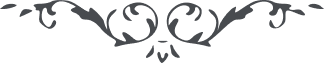 هُواللّه ای دو همراز، نامه مختصر مفصّل بود. اسرار عشق راز دل است نه محسوس سمع و بصر. باحساسات وجدانی منوط و مشروط نه بحواسّ اين جهانی نور اين آفتاب کيهان  اشيا را نمودار نمايد. مُظهر اشياست نه کاشف اشيا. نور بصر کاشف اشياست نه مدرک اشيا. نور حقيقت مُظهر اشيا و کاشف اشيا و مدرک اشياست و عليکما البهآء الأبهی عبدالبهآء   عبّاس ٨ رمضان ١٣٣٧ 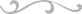 